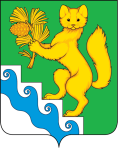 АДМИНИСТРАЦИЯ БОГУЧАНСКОГО РАЙОНАП О С Т А Н О В Л Е Н И Е09.06.2022                                     с. Богучаны                  	               № 501 - пОб утверждении норматива субсидирования для расчета размера субсидий юридическим лицам и индивидуальным предпринимателям, осуществляющим перевозки пассажиров внутренним водным транспортом в местном сообщении и на переправах в Богучанском районе на 2022 годВ соответствии с Водным кодексом Российской Федерации от 03.06.2006 №74-ФЗ, ст. 15 Федерального Закона от 06.10.2003 № 131-ФЗ «Об общих принципах организации местного самоуправления в Российской Федерации», Законом Красноярского края от 16.03.2017 № 3-502 «Об организации транспортного обслуживания населения в Красноярском крае», руководствуясь ст. ст. 7,43,44 Устава Богучанского района Красноярского края,ПОСТАНОВЛЯЮ:1. Утвердить норматив субсидирования для расчета размера субсидий организациям внутреннего водного транспорта на компенсацию расходов, возникающих в результате государственного регулирования тарифов при осуществлении перевозок пассажиров внутренним водным транспортом в местном сообщении и на переправах в Богучанском районе на 2022 год согласно приложению 1.2. Контроль за выполнением данного постановления возложить на первого заместителя Главы Богучанского района В.М. Любим.3. Постановление вступает в силу в день, следующий за днем опубликования в «Официальном вестнике Богучанского района». Норматив субсидирования для расчета размера субсидий организациям внутреннего водного транспорта на компенсацию расходов, возникающих в результате государственного регулирования тарифов при осуществлении перевозок пассажиров внутренним водным транспортом в местном сообщении и на переправах в Богучанском районе на 2022 годИ.о. Главы Богучанского районаВ.М. ЛюбимПриложение №1 к Постановлению                                                                                            администрации Богучанского района                                                                                от "09"июня 2022г № 501-п№ п/пПункт назначенияНорматив субсидирования, руб. на 1 км пробега судна с пассажирами1231.с. Богучаны – п. Гремучий (паром)577,82